TEHNISKĀ SPECIFIKĀCIJA Nr. TS_1614.030 v1Palešu ratiAttēlam ir informatīvs raksturs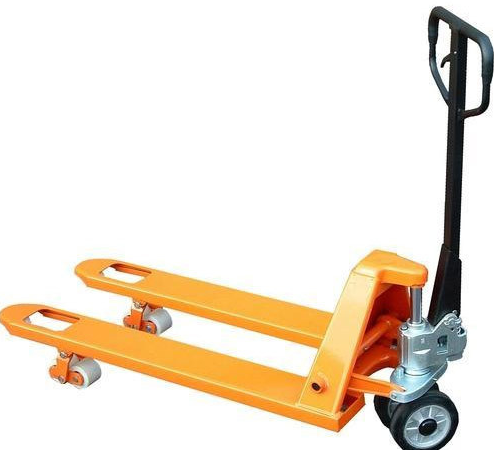 Nr.AprakstsMinimālā tehniskā prasībaPiedāvātās preces konkrētais tehniskais aprakstsAvotsPiezīmesVispārīgā informācijaVispārīgā informācijaVispārīgā informācijaRažotājs (nosaukums, ražotnes atrašanās vieta).Norādīt informāciju1614.030 Palešu rati Tipa apzīmējums Parauga piegādes laiks tehniskajai izvērtēšanai (pēc pieprasījuma), darba dienasNorādīt vērtībuStandartiStandartiStandartiIzgatavots atbilstoši EN 1757-2 Safety of industrial trucks. Pedestrian propelled trucks. Pallet trucks.AtbilstCE marķējumsAtbilstDokumentācijaDokumentācijaDokumentācijaIesniegts preces attēls, kurš atbilst sekojošām prasībām: ".jpg" vai “.jpeg” formātā;izšķiršanas spēja ne mazāka par 2Mpix;ir iespēja redzēt  visu preci un izlasīt visus uzrakstus, marķējumus uz tā;attēls nav papildināts ar reklāmu.AtbilstOriģinālā lietošanas instrukcija sekojošās valodāsLV vai ENTehniskā informācijaTehniskā informācijaTehniskā informācijaCeltspēja, kg≤ 2500Minimālais darba virsmas augstums, mm≤ 85Maksimālais darba virsmas augstums, mm≥ 200Hidraulisks celšanas/nolaišanas mehānismsAtbilstKonstrukcijaKonstrukcijaKonstrukcijaStūrēšanas riteņa diametrs, mm≥ 200Atbalsta ritenis uz dakšas, gab.2Palešu ratu platums, mm520 - 540Dakšas garums, mm1150Dakšas platums, mm150 - 170Svars, kg65 - 75